School Closure Daily Planning- Opal ClassDATEReadingWritingMathematicsOtherThursday 25.02.21Today is World Book Day!Watch Lydia Monks (illustrator) make her story theatre and retell the story of What the Ladybird Heard.https://www.worldbookday.com/online-masterclasses/how-to-create-a-picture-book-theatre/Decide on a story you will retell. (Rosie’s walk, The Paper Bag Princess, The Snow Queen?)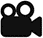 Retell the story using your mini story theatre.Make a poster to advertise your performance (Remember to say When, Where, What time and What the performance is!)Main task: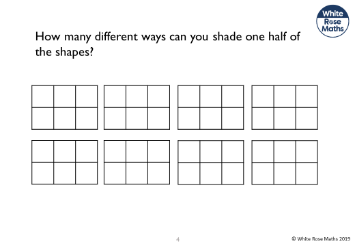 Challenge task: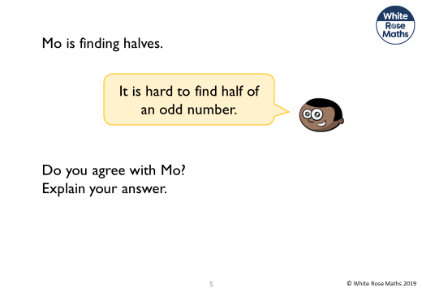 D.T/ArtMake your own mini story theatre.Useful websites for other home learning ideas and activities.Here are a few suggestions of websites you may like to browse, for ideas of other home learning activities you could carry out with your children, during this lockdown period. I am sure there are many others available too. As I discover new ones to recommend, I will add to the list.https://www.bbc.co.uk/bitesize/levels/z3g4d2pLearning videos, games and activities for children from aged 3-16+https://home.oxfordowl.co.uk/reading/free-ebooks/Free ebook library – just sign up!https://whiterosemaths.com/homelearning/White Rose home learning resources. Ideal for reinforcing many of the concepts covered last term.https://www.barefootcomputing.org/homelearningLots of activities you can carry out at home with your child, to help them develop skills linked to the ICT curriculum, which don’t actually require screen time. Also, a couple of very good interactive screen time activities provided.https://www.stem.org.uk/home-learning/primaryLots of amazing ideas for more science and technology activities.http://www.robbiddulph.com/draw-with-robFor those of you who like drawing, some short video lessons, by the illustrator, Rob Biddulph.https://www.natgeokids.com/uk/teacher-category/primary-resources/A variety of resources for most curriculum areas.